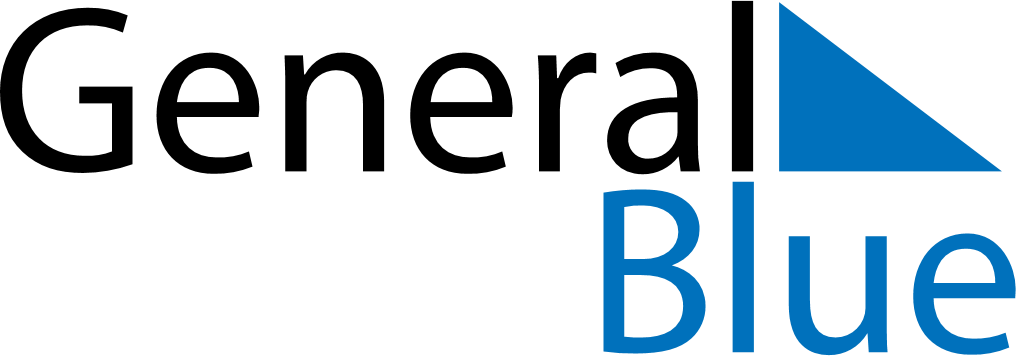 February 2020February 2020February 2020RwandaRwandaMondayTuesdayWednesdayThursdayFridaySaturdaySunday12Heroes Day34567891011121314151617181920212223242526272829